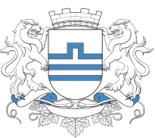       Glavni  grad - Podgorica------------------------------------------------------------------------------------------------C r n a  G o r a Glavni grad - PodgoricaGlavni administratorBroj: 01-02-034/15-Podgorica, 17.02.2015. godine	Na osnovu člana 30 Zakona o slobodnom pristupu informacijama („Službeni list Crne Gore“, broj 44/12), postupajući po zahtjevu  za slobodan pristup informacijama, broj: 01-02-034/15-472 sa dopunom broj  01-02-034/15-472/3 od 02.02.2015. godine, Glavni administrator d o n o s i –           R  J  E  Š  E  NJ  EUSVAJA SE zahtjev za slobodan pristup informaciji, u dijelu koji se odnosi na dostavu kopije Pravilnika o unutrašnjoj organizaciji i sistematizaciji Službe glavnog administratora.                                                    O b r a z l o ž e nj eInstitut „Alternativa“ iz Podgorice, podnio je Glavnom administratoru zahtjev za slobodan pristup informacijama – dokumentima: ukupnom broju zaposlenih na dan 31.12.2014.godine, koji obuhvata broj zaposlenih na određeno i na neodređeno, ukupnom broju zaposlenih na određeno na dan 31.12.2014.godine, analizi o maksimalnom broju izvršilaca koji su potrebni za nesmetano funkcionisanje opštine, pravilniku o unutrašnjoj organizaciji i sistematizaciji svih organa uprave i službi Glavnog grada, planu smanjenja broja zaposlenih u opštini, odlukama o izboru lokalnih službenika i namještenika u 2014.godini po internim i javnim konkursima.Odredbom člana 13 Zakona o slobodnom pristupu informacijama propisano je da je organ vlasti dužan da omogući podnosiocu zahtjeva pristup informaciji ili njenom dijelu koji posjeduje, osim u slučajevima predviđenim ovim zakonom.	Odredbom člana 21 stav 1 tačka 3 ovog Zakona, između ostalog propisano je da se pristup traženoj informaciji može ostvariti dostavljanjem kopije informacije podnosiocu zahtjeva.Pristup navedenoj informaciji izvršiće se dostavom kopije traženog akta na adresu podnosioca zahtjeva.Shodno članu 32 Zakona o slobodnom pristupu informacijama podnosilac zahtjeva ostvaruje pravo na pristup informaciji u roku od 5 dana od dana dostavljanja dokaza o uplati troškova kopiranja spisa. U skladu sa članom 1 Uredbe o naknadi troškova u postupku za pristup informacijama  („Sl.list Crne Gore” br. 02/07), podnosilac zahtjeva je dužan uplatiti iznos od 0, 90 eura (9 strana x 0,10 eura)  na žiro račun Glavnog grada i priloženu uplatnicu dostaviti.	Na osnovu izloženog, riješeno je kao u dispozitivu rješenja.Uputstvo o pravnom sredstvu: Protiv ovog rješenja može se izjaviti žalba Agenciji za zaštitu podataka o ličnosti i pristup informacijama, u roku od 15 dana od dana dostavljanja istog.                                                                                           GLAVNI ADMINISTRATOR								          Goran PetrovićDostavljeno:                                                                                                - podnosiocu zahtjeva;- a/a.__________________________________________________________________telefon +381 81 665 067fax  +381 81 665 035     e-mail:goran.petrovic@podgorica.me